12 сентября 2018 года в МКОУ «Генжеаульская СОШ был проведён кД. Провела классный час классный руководитель 11 класса Микаилова Х.Х..:Классный час учительница начала со слов:«.» Учащиеся подготовили стихи, спели песню «Мой Дагестан»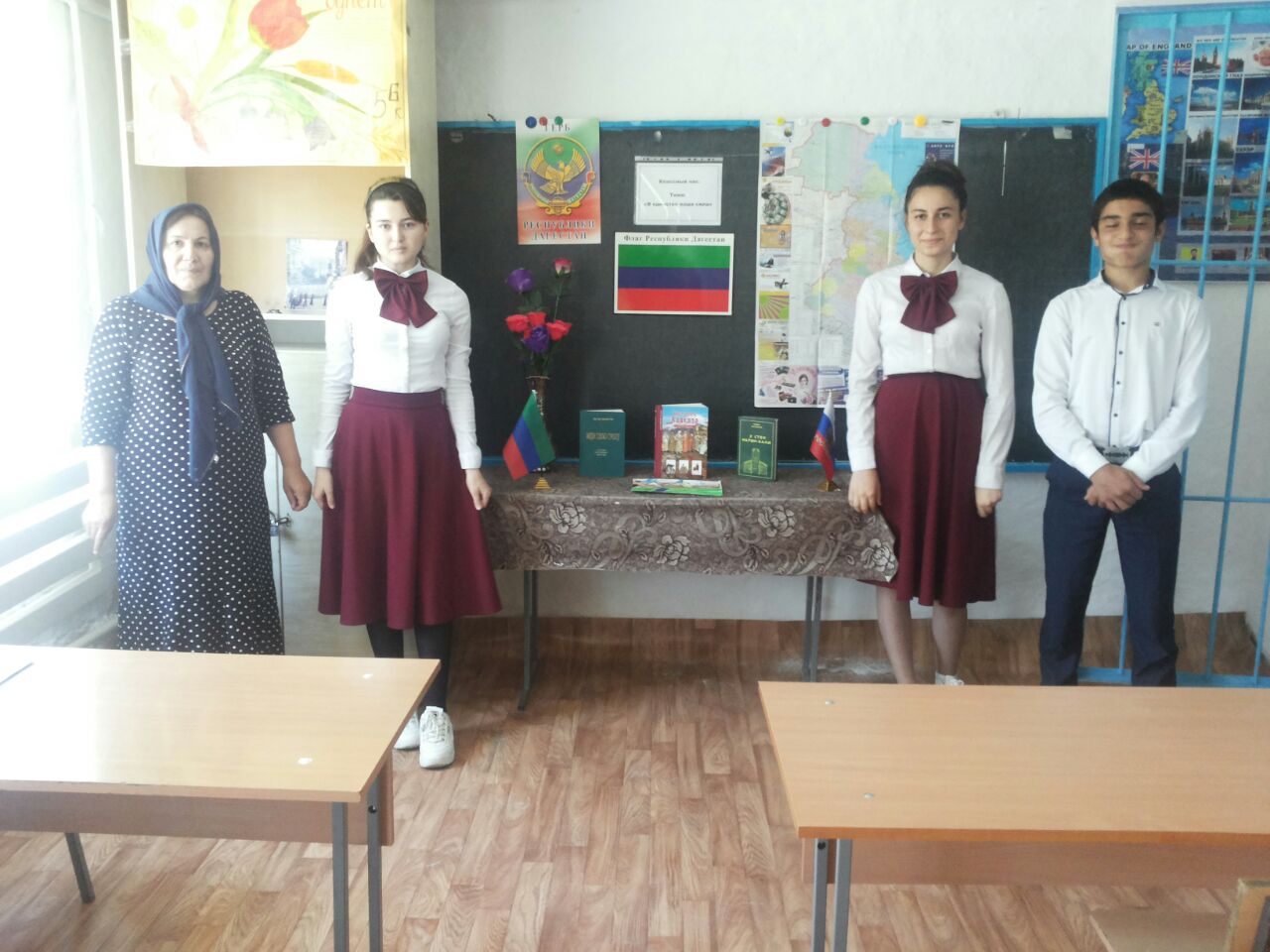 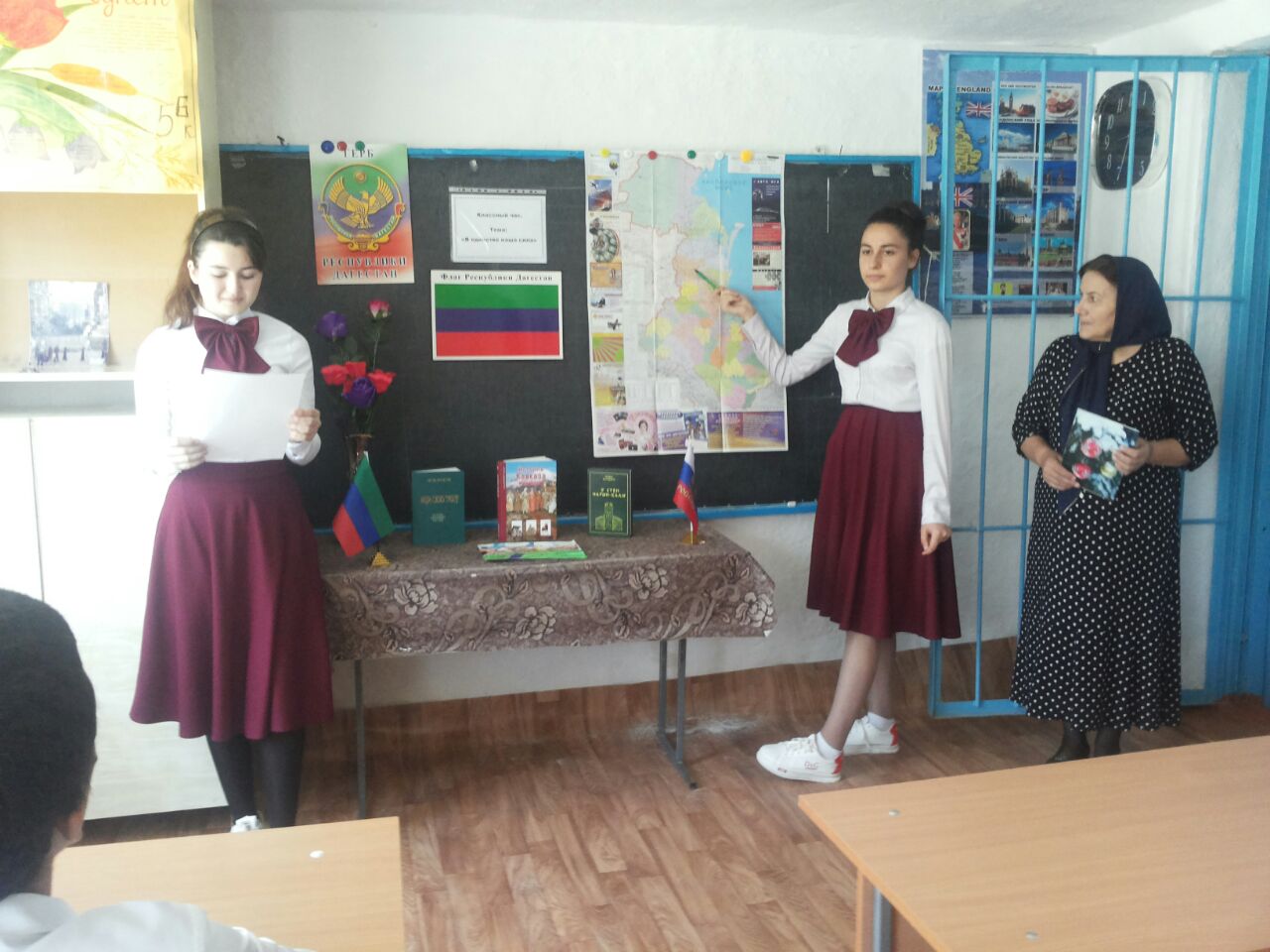 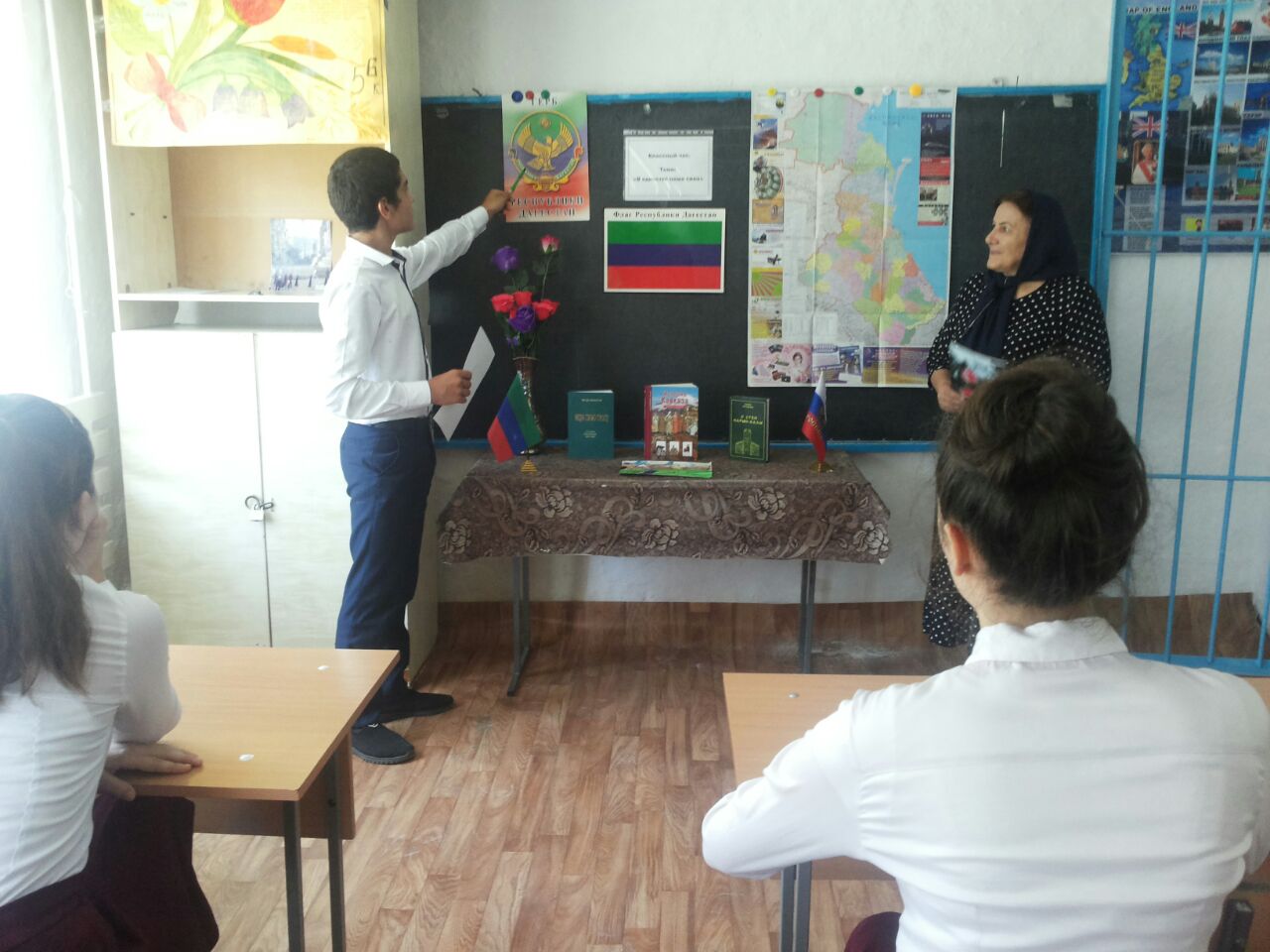 